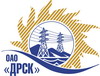 Открытое Акционерное Общество«Дальневосточная распределительная сетевая  компания»ПРОТОКОЛрассмотрения заявок и выбора победителяСпособ и предмет закупки: Открытый запрос предложений на право заключения Договора на выполнение работ: «Кадастровые работы по земельным участкам под объектами ВЛ-110/0,4 кВ, ПС-110/10 кВ, ТП-10/0,4 кВ расположенным на территории Амурской области» для нужд филиала ОАО «ДРСК» «Амурские электрические сети». Закупка проводится согласно ГКПЗ 2014г. раздела  9 «Прочие закупки»  № 246  на основании указания ОАО «ДРСК» от  18.11.2014 г. № 310.Плановая стоимость закупки: 1 000 000,00 руб. без учета НДСФорма голосования членов Закупочной комиссии: очная.ПРИСУТСТВОВАЛИ: члены постоянно действующей Закупочной комиссии 2-го уровня.ВОПРОСЫ, ВЫНОСИМЫЕ НА РАССМОТРЕНИЕ ЗАКУПОЧНОЙ КОМИССИИ: О признании предложения соответствующим условиям закупки.Об отклонении предложенийО признании открытого запроса предложений несостоявшимсяВОПРОС 1 «О признании предложений соответствующими условиям закупки»ОТМЕТИЛИ:Предложение ООО «АСТЭРА» (675000, Амурская область, г. Благовещенск, ул. Амурская, 146, каб. 1), признается удовлетворяющим по существу условиям закупки. Предлагается принять данные предложения к дальнейшему рассмотрению.ВОПРОС 2 «Об отклонении предложений»ОТМЕТИЛИ: Предложение ООО «Геодезия» (г. Благовещенск, пер. Св. Иннокентия, 13, офис 201) содержат достаточные для отклонения причины, заключающиеся в несоответствии предложения требованиям Закупочной документации, а именно:  требованиям пункта п. 3.1 Технического задания, п. 4 Извещения и пп 10.16 п. 4.1.17 закупочной документации - отсутствует свидетельство СРО на создание и обновление инженерно-топографических планов в масштабах 1:200-1:5000, в том числе в цифровой форме, съемка подземных коммуникаций и сооружений; и п. 3.3-1 Технического задания – наличие у участника в штате не менее 2 кадастровых инженеров, которые вправе осуществлять кадастровую деятельность.Предложение Бердниковой А.А. (675000 Амурская область, г. Благовещенск, ул. Горького, 139-20) содержит достаточную для отклонения причину, заключающуюся в несоответствии предложения требованиям Закупочной документации, а именно:  требованиям п. 4.1.23 Закупочной документации и п. 3.5 Технического задания – участник привлекает субподрядную организациюПредлагается отклонить данные предложения  от дальнейшего рассмотрения.ВОПРОС 3 «О признании открытого запроса предложений несостоявшимся»ОТМЕТИЛИ:Поскольку на открытый запрос предложений ««Кадастровые работы по земельным участкам под объектами ВЛ-110/0,4 кВ, ПС-110/10 кВ, ТП-10/0,4 кВ расположенным на территории Амурской области» для нужд филиала ОАО «ДРСК» «Амурские электрические сети»  после отборочной стадии допущен один участник на основании пункта 5 статьи 447 части первой Гражданского кодекса Российской Федерации предлагается признать открытый запрос предложений несостоявшимся. РЕШИЛИ:Признать предложение ООО «АСТЭРА» (675000, Амурская область, г. Благовещенск, ул. Амурская, 146, каб. 1) соответствующим условиям закупки.Отклонить предложения Участников Бердниковой А.А. (675000 Амурская область, г. Благовещенск, ул. Горького, 139-20), ООО «Геодезия» (г. Благовещенск, пер. Св. Иннокентия, 13, офис 201),  поскольку выявленные несоответствия являются существенными и достаточными для отклонения заявок от дальнейшего участия в Закупочной процедуре.Признать открытый запрос предложений на право заключения Договора на выполнение работ: «Кадастровые работы по земельным участкам под объектами ВЛ-110/0,4 кВ, ПС-110/10 кВ, ТП-10/0,4 кВ расположенным на территории Амурской области» для нужд филиала ОАО «ДРСК» «Амурские электрические сети» как несостоявшийся. № 126-1/ПрУ-ВП               город  Благовещенск.Ответственный секретарь Закупочной комиссии 2 уровня ОАО «ДРСК»____________________О.А. МоторинаТехнический секретарь Закупочной комиссии 2 уровня ОАО «ДРСК»____________________    Т.В. Коротаева